پیوست شماره 1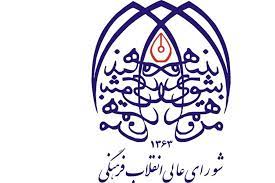 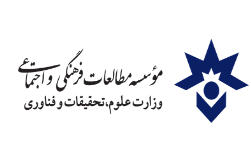 	طرحنامه ویژه‌ی کرسی های نظریه‌پردازی، نقد و مناظره1. عنوان کرسی2. مشخصات ارائه کننده کرسی:نام و نام خانوادگی:سطح تحصیلات:رشته تحصیلی و حوزه تخصص:دانشگاه و محل فعالیت:نشانی و تلفن منزل:تلفن همراه و پست الکترونیک (Email):شماره حساب:3. مشخصات ناقدان کرسی:الف) ناقد اول:نام و نام خانوادگی:سطح تحصیلات:رشته تحصیلی و حوزه تخصص:دانشگاه و محل فعالیت:تلفن همراه و پست الکترونیک (Email):شماره حساب:ب) ناقد دوم:نام و نام خانوادگی:سطح تحصیلات:رشته تحصیلی و حوزه تخصص:دانشگاه و محل فعالیت:تلفن همراه و پست الکترونیک (Email):شماره حساب:ناقدان به وسیله گروه مربوط پیشنهاد و پس از تایید شورای دانشکده/ پژوهشکده در جلسه کمیته دستگاهی تایید نهایی می‌گردند.4. مشخصات کرسی:1. طرح مختصر کرسی:........................................................................................................................................................................................................................................................................................................................................................................................................................................................................................................................................................................................................2. شرح اصطلاحات و مفاهیم در صورت نیاز:........................................................................................................................................................................................................................................................................................................................................................................................................................................................................................................................................................................................................3. شرح کلی کرسی (حداقل 8 صفحه)........................................................................................................................................................................................................................................................................................................................................................................................................................................................................................................................................................................................................4. جنبه نوآوری و جدید کرسی:......................................................................................................................................................................................................................................................................................................................................................................................................................................................5. اگر تالیفاتی در موضوع کرسی دارید، یاداشت نمائید.........................................................................................................................................................................................................................................................................................................................................................................................................................................................................................................................................................................................................بدینوسیله صحت مطاللب فوق را تایید می نمایم.نام و نام‌خانوداگی ارائه کننده:تاریخ و امضاحوزه‌ی علمی بحث: .....................................................عنوان کرسی: ..............................................................ارائه کننده: .................................................................